Wie tausche ich persönliche Identifikationsnummern aus?H_BUC_05_Subprozess: Austausch von persönlichen IdentifikationsnummernMit dem horizontalen Subprozess «Austausch von persönlichen Identifikationsnummern» werden persönliche Identifikationsnummern (PIN) gemäss Artikel 2 (2) und Artikel 54 (1) (a) der Durchführungsverordnung (EG) Nr. 987/2009 innerhalb eines bestehenden sektoriellen Falls mitgeteilt. Der Subprozess ermöglicht den Austausch der PIN gemäss Artikel 52, wenn Personen in einen anderen Mitgliedstaat ziehen und dort arbeiten wollen. Gesetzliche Grundlage:	Glossar relevanter, im H_BUC_05_Subprozess verwendeter Begriffe:Schritte:Für den PIN-Austausch übersenden Sie dem/den anderen Teilnehmer(n) ein SED H061 – 'Mitteilung / Anfrage der persönlichen Identifikationsnummer‘. Als Antwort übersenden die anderen Teilnehmer Ihnen und dem/den anderen Teilnehmer(n) ein SED H062 – 'Bestätigung der persönlichen Identifikationsnummer / Antwort auf Anfrage der persönlichen Identifikationsnummer'. Mit Erhalt des H062 endet der Geschäftsvorgang.Besondere Voraussetzungen:- Das H061 kann nur einmal übersandt werden. Wenn Sie Angaben ändern oder ergänzen müssen, können Sie die Angaben im ursprünglichen H061 aktualisieren. - Die anderen Teilnehmer können ein H062 nur als Antwort auf Ihr H061 versenden.Geschäftsvorgang: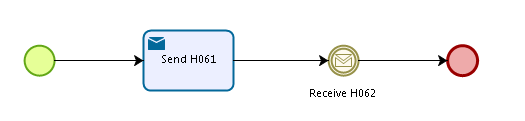 Dem auslösenden Teilnehmer und dem/den weiteren Teilnehmer(n) stehen folgende administrativen Subprozesse zur Verfügung:Ich möchte ein bereits übersandtes SED für ungültig erklären (AD_BUC_06_Subprozess)Ich möchte Angaben in einem bereits übersandten SED aktualisieren (AD_BUC_10).Die Subprozesse «Ungültig» und «Aktualisierung» können vom auslösenden Teilnehmer und vom/von den anderen Teilnehmer(n) mehrmals verwendet werden.